Тест «Линейные уравнения»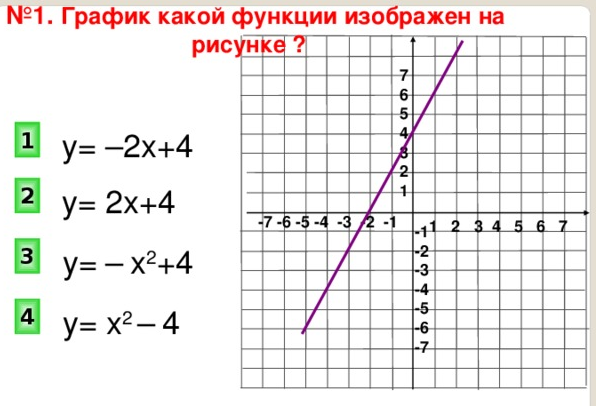 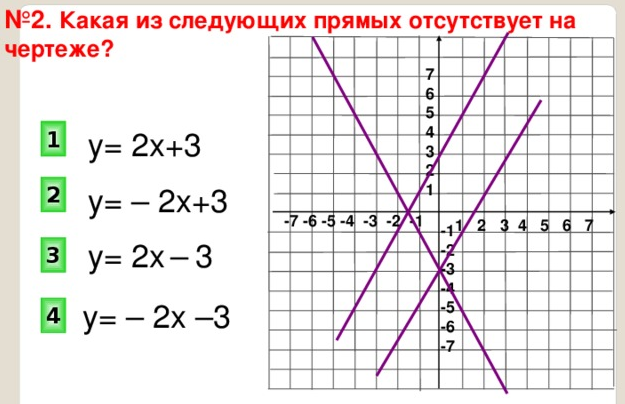 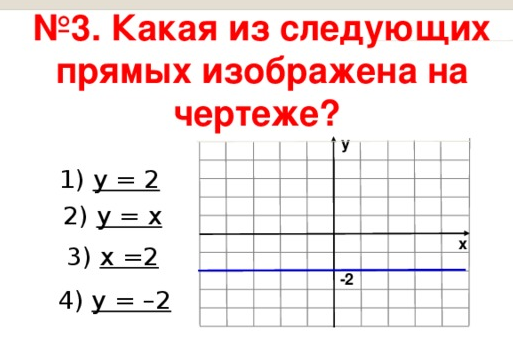 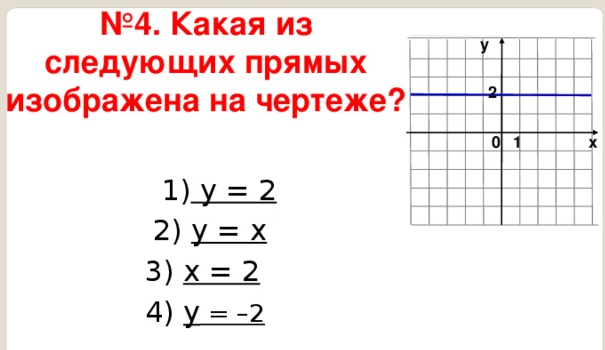 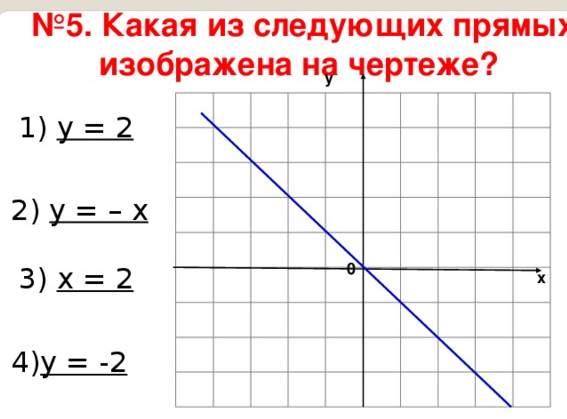 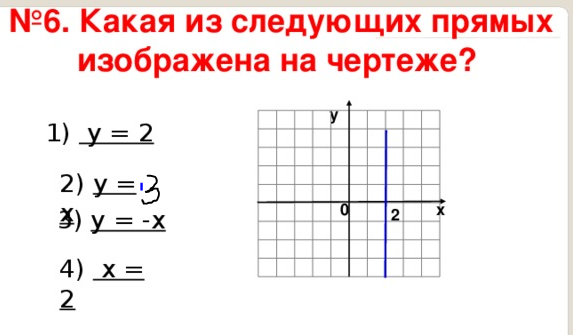 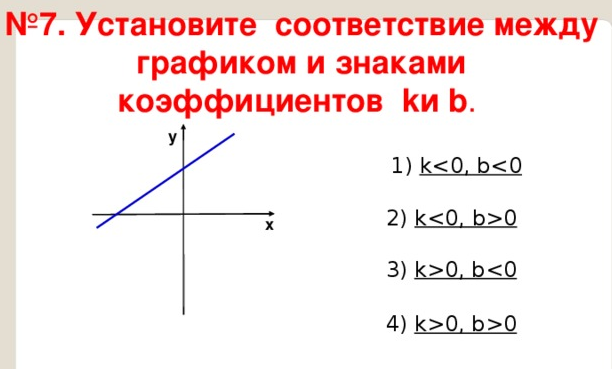 № 8 Решить систему графическим методом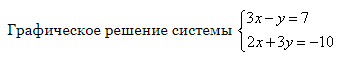 